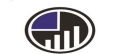 Safe Operating Procedures – Excavator Burnside Plant Hire SOP Version 1 – 07/01/2023 Page 1 of 2 Burnside Plant Hire SOP Version 1 – 07/01/2023 Page 2 of 2Task sequence Identified hazards in  taskKey processes to be followed Precautions / PPE required1. Pre-start checks Roll-over protection Fuel and fluids Tyre (rubber tyre units)  Tracks (tracked units)  Buckets HydraulicsTractors must be fitted with an approved roll-over protective structure  (ROPS) unless specifically exempted by the appropriate statutory  authority. Check fuel, hydraulic oil, engine oil, transmission oil,  coolant and battery. Check tyre condition and pressures; remove any  mud lumps from treads. Check condition and tension of tracks (refer to operator’s  manual to determine correct sag range). Inspect for worn or missing teeth or worn cutting  edges. Check pins, bushes and connections for  excessive wear. Check rams, hoses and connections for splits, leaks or fractures.Wear eye and hand  protection. Wear gloves.2. Entry and exit Slipping and falls Steps and ladders should be of a non-slip type. Hand holds must be provided to assist operator to maintain 3 points of contact at all times while mounting or dismounting tractor.Safe means of access must  be provided and used for machines when being transported or used.3. Operator position Seating  Control s Cabin (if fitted)Seat should be well-sprung and adjustable to allow operator to  maintain a comfortable operating position. All levers and gauges must be clearly identified, within easy reach  and be easily read. Preferred orientation should be such that all  needles are in vertical position during correct operating conditions. Exhaust must be placed so as to not allow fumes to enter cabin.Maintain proper ergonomic  principles when setting up seat  for operating position. Adequate ventilation must  be provided.4. Controls Lights and alarms  Steering and brakes Hydraulic controlsTest all lights, indicators, horn and reversing alarm. Test steering both ways. Check braking and park brake  operation. Lock separated brake pedals together if  travelling. Test all hydraulic operations before loading bucket.Task sequence Identified hazards in  taskKey processes to be followed Precautions / PPE required6. Operation Buried  services  Overturning Moving machinery, crush  injury Overstressing of parts  Dust, falling objects,  noiseEnsure that all underground services have been identified and  located before commencing to dig. Outriggers must be extended and in contact with firm surface before commencing to dig. Exercise care to not cause trench collapse when using  outriggers. Avoid swinging loaded bucket with booms  extended. Prevent entry to swing area of boom and bucket when excavating. Ensure that all persons are clear of boom before swinging. Persons working near machinery in operation or areas where traffic  may be a hazard should wear high-visibility garments. Do not load bucket in excess of working load limit. Avoid stressing of parts when excavating rock, shale or other tight  material. Appropriate protective equipment should be used where  hazards may be encountered during operation.Have representative on  site if unsure of actual  location. Use packing where ground  surface is uneven or unable to  support weight of machine. Keep load close to machine  when swinging. Wear high-visibility garment. NOTE: Wet materials will  weigh more per unit than dry  material. Wear head, eye and  hearing and foot protection as necessary.7. Repairs, etc, to buckets Replacement of teeth Place bucket on firm, stable, level surface to carry out work. Ensure that engine is switched off and hydraulic pressure is relieved  before replacing teeth on bucket attached to excavator. Clean excess mud and soil from bucket before replacing teeth. Ensure that replacement teeth are compatible with the  bucket. Check that hand tools to remove damaged or worn  teeth are in good condition. Ensure that replacement teeth are firmly locked in position before  digging.Ensure that bucket is stable  and cannot fall during work. Wear eye protection when  washing or using compressed  air. Wear eye protection when  using hand tools such as hammers,  cold chisels, etc.8. Transport of bucketsMoving objects Ensure that buckets are carried in manner which will prevent them  moving or falling during transport. If loaded loose on truck, ensure that buckets are strapped down firmly. Use machine to load or unload buckets from truck or trailer.Carry in raked loader  bucket if fitted. Buckets should be carried  “upside down” to prevent movement.6. Maintenance Burns Over-exertion/strain injury  Crush injury from falling  objectAllow engine to cool before removing radiator cap. Rear tyres may be water-filled as ballast – always have valve stem at  top position to check pressure or inflate tyre. Place valve at bottom  position to drain water from tyre. Use mechanical aid to remove or replace counterweights.Hand protection should be worn. Use mechanical aids to  remove or replace wheel and  tyre assembly. Wear type 1 footwear.PRECAUTIONS: The following precautions are to be observed in areas  where these procedures are carried out.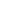 